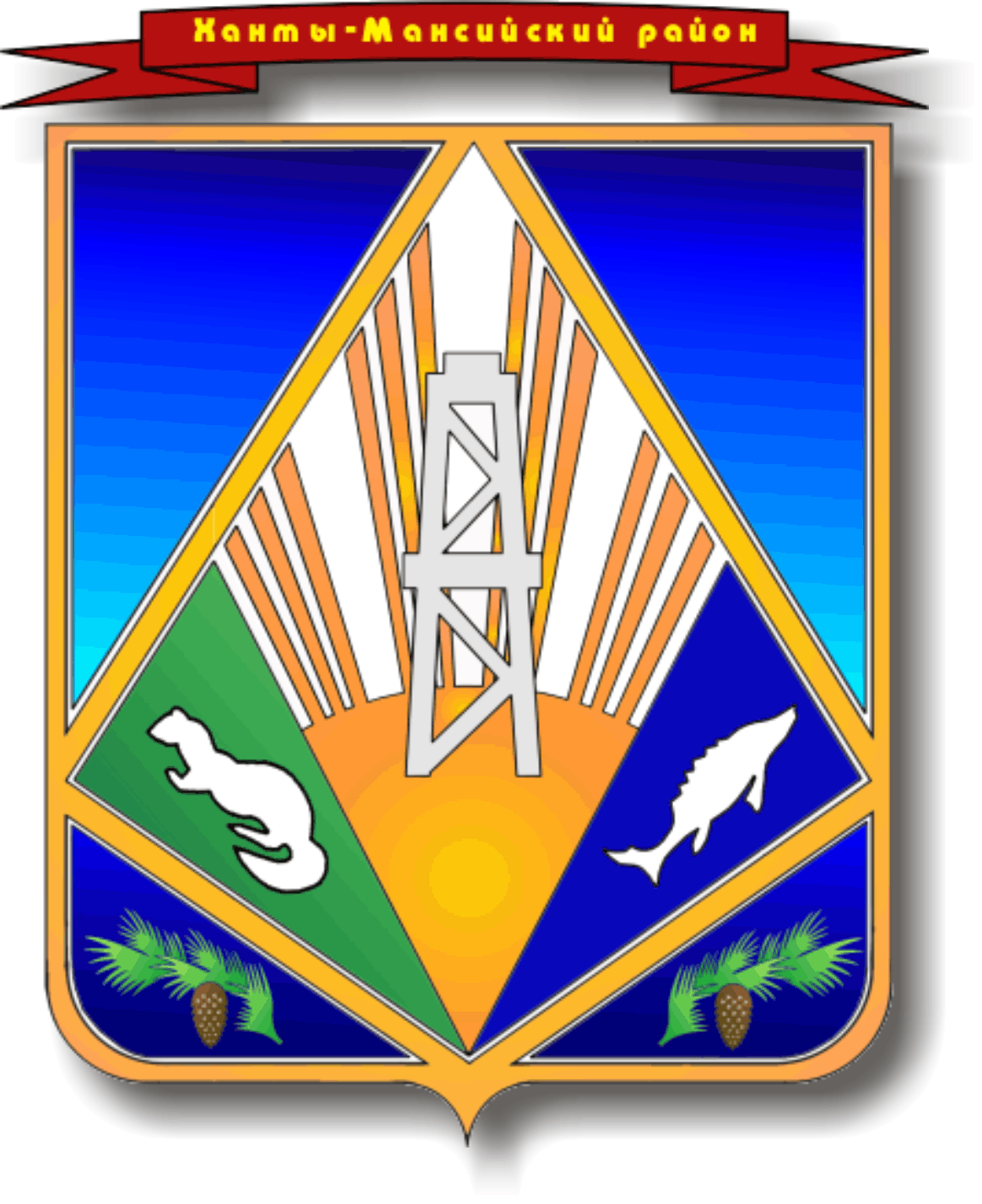 МУНИЦИПАЛЬНОЕ ОБРАЗОВАНИЕХАНТЫ-МАНСИЙСКИЙ РАЙОНХанты-Мансийский автономный округ – ЮграАДМИНИСТРАЦИЯ ХАНТЫ-МАНСИЙСКОГО РАЙОНАП О С Т А Н О В Л Е Н И Еот  [Дата документа]	№ [Номер документа]г. Ханты-МансийскО внесении изменений в некоторые постановления администрации Ханты-Мансийского районаВ соответствии с Уставом Ханты-Мансийского района:Внести в постановление администрации Ханты-Мансийского района от 05.05.2016 № 158 «Об утверждении стандартов качества предоставления муниципальных услуг в сфере образования» следующие изменения:В приложении1:1.1.1.В пункте 7.7 слова «вправе отказать» заменить словом «отказывается».1.2. В приложении 2:1.2.1. В пункте 7.7 слова «вправе отказать» заменить словом «отказывается».1.2.2. Приложение 1 к Стандарту изложить в следующей редакции:«Приложение 1к СтандартуКОНТАКТНАЯ ИНФОРМАЦИЯО МУНИЦИПАЛЬНЫХ ОБРАЗОВАТЕЛЬНЫХ ОРГАНИЗАЦИЯХХАНТЫ-МАНСИЙСКОГО РАЙОНА, ОТВЕТСТВЕННЫХ ЗА ПРЕДОСТАВЛЕНИЕМУНИЦИПАЛЬНОЙ УСЛУГИ ».1.3. В приложении 3:1.3.1.В пункте 7.7 слова «вправе отказать» заменить словом «отказывается».1.3.2.Приложение 1 к Стандарту изложить в следующей редакции:«Приложение 1к СтандартуКОНТАКТНАЯ ИНФОРМАЦИЯО МУНИЦИПАЛЬНЫХ ОБРАЗОВАТЕЛЬНЫХ ОРГАНИЗАЦИЯХХАНТЫ-МАНСИЙСКОГО РАЙОНА, ОТВЕТСТВЕННЫХ ЗА ПРЕДОСТАВЛЕНИЕМУНИЦИПАЛЬНОЙ УСЛУГИ ».1.4. В приложении 4:1.4.1.В пункте 7.7 слова «вправе отказать» заменить словом «отказывается».1.4.2.Приложение 1 к Стандарту изложить в следующей редакции:«Приложение 1к СтандартуКОНТАКТНАЯ ИНФОРМАЦИЯО МУНИЦИПАЛЬНЫХ ОБРАЗОВАТЕЛЬНЫХ ОРГАНИЗАЦИЯХХАНТЫ-МАНСИЙСКОГО РАЙОНА, ОТВЕТСТВЕННЫХ ЗА ПРЕДОСТАВЛЕНИЕМУНИЦИПАЛЬНОЙ УСЛУГИ ».1.5. В приложении 5 к постановлению:1.5.1. В пункте 7.7 слова «вправе отказать» заменить словом «отказывается».1.5.2. Приложение 1 к Стандарту изложить в следующей редакции:«Приложение 1к СтандартуКОНТАКТНАЯ ИНФОРМАЦИЯО МУНИЦИПАЛЬНЫХ ОБРАЗОВАТЕЛЬНЫХ ОРГАНИЗАЦИЯХХАНТЫ-МАНСИЙСКОГО РАЙОНА, ОТВЕТСТВЕННЫХ ЗА ПРЕДОСТАВЛЕНИЕМУНИЦИПАЛЬНОЙ УСЛУГИ ».Внести в приложение к постановлению администрации Ханты-Мансийского района от 22.09.2016 № 294 «Об утверждении стандартов качества предоставления муниципальной услуги «Организация питания обучающихся» следующие изменения:2.1. В пункте 7.7 слова «вправе отказать» заменить словом «отказывается».2.2. Приложение 1 к Стандарту изложить в следующей редакции:«Приложение 1к СтандартуКОНТАКТНАЯ ИНФОРМАЦИЯО МУНИЦИПАЛЬНЫХ ОБРАЗОВАТЕЛЬНЫХ ОРГАНИЗАЦИЯХХАНТЫ-МАНСИЙСКОГО РАЙОНА, ОТВЕТСТВЕННЫХ ЗА ПРЕДОСТАВЛЕНИЕМУНИЦИПАЛЬНОЙ УСЛУГИ ».3.       Опубликовать настоящее постановление в газете «Наш район» и разместить на официальном сайте администрации Ханты-Мансийского района.4. Настоящее постановление вступает в силу после его официального опубликования (обнародования).          5. Контроль за выполнением постановления возложить на заместителя главы Ханты-Мансийского района по социальным вопросам, председателя комитета по образованию.N п/пПеречень образовательных организацийМестонахождениеГрафик работыТелефоныАдрес электронной почты1234561.Муниципальное общеобразовательное учреждение Ханты-Мансийского района «Средняя общеобразовательная школа с. Батово»Российская Федерация, 628517, Тюменская область, ХМАО - Югра, Ханты-Мансийский район, с. Батово, ул. Центральная, д. 50 Апонедельник - пятница с 09 ч 00 мин до 17 ч 00 мин.Выходные дни - суббота, воскресенье8 (3467) 37-23-97soh-btv@hmrn.ru2.Муниципальное казенное общеобразовательное учреждение Ханты-Мансийского района «Средняя общеобразовательная школа с. Елизарово»Российская Федерация, 628541, Тюменская область, ХМАО - Югра, Ханты-Мансийский район, с. Елизарово, пер. Школьный, д. 1понедельник - пятница с 09 ч 00 мин до 17 ч 00 мин.Выходные дни - суббота, воскресенье8 (3467) 37-39-10soh-elz@hmrn.ru3.Муниципальное казенное общеобразовательное учреждение Ханты-Мансийского района «Средняя общеобразовательная школа имени Юрия Юрьевича Ахметшина п. Кирпичный»Российская Федерация, 628530, Тюменская область, ХМАО - Югра, Ханты-Мансийский район, п. Кирпичный, ул. Комсомольская, д. 12 «а»понедельник - пятница с 09 ч 00 мин до 17 ч 00 мин.Выходные дни - суббота, воскресенье8 (3467) 37-78-15soh-krp@hmrn.ru4.Муниципальное казенное общеобразовательное учреждение Ханты-Мансийского района «Средняя общеобразовательная школа с. Кышик»Российская Федерация, 628501, Тюменская область, ХМАО - Югра, Ханты-Мансийский район, с. Кышик, ул. Школьная, д. 7понедельник - пятница с 09 ч 00 мин до 17 ч 00 мин.Выходные дни - суббота, воскресенье8 (3467) 37-33-09soh-ksk@hmrn.ru5.Муниципальное казенное общеобразовательное учреждение Ханты-Мансийского района «Средняя общеобразовательная школа с. Нялинское имени Героя Советского Союза Вячеслава Федоровича Чухарева»Российская Федерация, 628504, Тюменская область, ХМАО - Югра, Ханты-Мансийский район, с. Нялинское, ул. Труда, д. 25понедельник - пятница с 09 ч 00 мин до 17 ч 00 мин.Выходные дни - суббота, воскресенье8 (3467) 37-35-20soh-nln@hmrn.ru6.Муниципальное казенное общеобразовательное учреждение Ханты-Мансийского района «Средняя общеобразовательная школа с. Селиярово»Российская Федерация, 628506, Тюменская область, ХМАО - Югра, Ханты-Мансийский район, с. Селиярово, ул. Лесная, д. 8 Апонедельник - пятница с 09 ч 00 мин до 17 ч 00 мин.Выходные дни - суббота, воскресенье8 (3467) 37-74-47soh-sel@hmrn.ru7.Муниципальное казенное общеобразовательное учреждение Ханты-Мансийского района «Средняя общеобразовательная школа п. Сибирский»Российская Федерация, 628516, Тюменская область, ХМАО - Югра, Ханты-Мансийский район, п. Сибирский, ул. Школьная, д. 1понедельник - пятница с 09 ч 00 мин до 17 ч 00 мин.Выходные дни - суббота, воскресенье8 (3467) 37-63-95soh-sib@hmrn.ru8.Муниципальное казенное общеобразовательное учреждение Ханты-Мансийского района «Средняя общеобразовательная школа д. Согом»Российская Федерация, 628535, Тюменская область, ХМАО - Югра, Ханты-Мансийский район, д. Согом, ул. Молодежная, д. 2понедельник - пятница с 09 ч 00 мин до 17 ч 00 мин.Выходные дни - суббота, воскресенье8 (3467) 92-03-72soh-sgm@hmrn.ru9.Муниципальное казенное общеобразовательное учреждение Ханты-Мансийского района «Средняя общеобразовательная школа с. Цингалы»Российская Федерация, 628518, Тюменская область, ХМАО - Югра, Ханты-Мансийский район, с. Цингалы, ул. Советская, д. 28понедельник - пятница с 09 ч 00 мин до 17 ч 00 мин.Выходные дни - суббота, воскресенье8 (3467) 37-72-86soh-cng@hmrn.ru10.Муниципальное казенное общеобразовательное учреждение Ханты-Мансийского района «Основная общеобразовательная школа имени братьев Петровых с. Реполово»Российская Федерация, 628515, Тюменская область, ХМАО - Югра, Ханты-Мансийский район, с. Реполово, ул. Школьная, д. 1понедельник - пятница с 09 ч 00 мин до 17 ч 00 мин.Выходные дни - суббота, воскресенье8 (3467) 37-76-09ooh-rpl@hmrn.ru11.Муниципальное казенное общеобразовательное учреждение Ханты-Мансийского района «Основная общеобразовательная школа д. Ягурьях»Российская Федерация, 628542, Тюменская область, ХМАО - Югра, Ханты-Мансийский район, д. Ягурьях, ул. Центральная, д. 14понедельник - пятница с 09 ч 00 мин до 17 ч 00 мин.Выходные дни - суббота, воскресенье8 (3467) 37-87-06ooh-jag@hmrn.ru12.Муниципальное автономное  общеобразовательное учреждение Ханты-Мансийского района «Средняя общеобразовательная школа д. Ярки»Российская Федерация 628511, Тюменская область, ХМАО - Югра, Ханты-Мансийский район, д. Ярки, ул. Малиновая, д. 4понедельник - пятница с 09 ч 00 мин до 17 ч 00 мин.Выходные дни - суббота, воскресенье89048851323ds-jar@hmrn.ru13.Муниципальное казенное дошкольное образовательное учреждение Ханты-Мансийского района «Детский сад «Мишутка» д. Белогорье»Российская Федерация 628531, Тюменская область, ХМАО - Югра, Ханты-Мансийский район, д. Белогорье, ул. Набережная, д. 11понедельник - пятница с 09 ч 00 мин до 17 ч 00 мин;перерыв на обед с 13 ч 00 мин до 14 ч 00 мин.Выходные дни - суббота, воскресенье8 (3467) 37-86-25ds-bel@hmrn.ru14.Муниципальное автономное  дошкольное образовательное учреждение Ханты-Мансийского района «Детский сад «Березка» п. Горноправдинск»Российская Федерация 628520, Тюменская область, ХМАО - Югра, Ханты-Мансийский район, п. Горноправдинск, ул. Поспелова, д. 7 "Б"понедельник - пятница с 09 ч 00 мин до 17 ч 00 мин;перерыв на обед с 13 ч 00 мин до 14 ч 00 мин.Выходные дни - суббота, воскресенье8 (3467) 37-42-88;8 (3467) 37-45-70ds-gprb@hmrn.ru15.Муниципальное казенное дошкольное образовательное учреждение Ханты-Мансийского района «Детский сад «Елочка» п. Бобровский»Российская Федерация 628521, Тюменская область, ХМАО - Югра, Ханты-Мансийский район, п. Бобровский, ул. Лесная, д. 17понедельник - пятница с 09 ч 00 мин до 17 ч 00 мин;перерыв на обед с 13 ч 00 мин до 14 ч 00 мин.Выходные дни - суббота, воскресенье8 (3467) 37-58-03ps-bbr@hmrn.ru16.Муниципальное казенное дошкольное образовательное учреждение Ханты-Мансийского района «Детский сад «Родничок» п. Выкатной»Российская Федерация 628513, Тюменская область, ХМАО - Югра, Ханты-Мансийский район, п. Выкатной, ул. Школьная, д. 8понедельник - пятница с 09 ч 00 мин до 17 ч 00 мин;перерыв на обед с 13 ч 00 мин до 14 ч 00 мин.Выходные дни - суббота, воскресенье8 (3467) 37-61-99ds-vik@hmrn.ru17.Муниципальное казенное дошкольное образовательное учреждение Ханты-Мансийского района «Детский сад «Солнышко» п. Кедровый»Российская Федерация 628544, Тюменская область, ХМАО - Югра, Ханты-Мансийский район, п. Кедровый, ул. 60 лет Октября, д. 10 апонедельник - пятница с 09 ч 00 мин до 17 ч 00 мин;перерыв на обед с 13 ч 00 мин до 14 ч 00 мин.Выходные дни - суббота, воскресенье8 (3467) 37-66-27ds-kdr@hmrn.ru18.Муниципальное казенное дошкольное образовательное учреждение Ханты-Мансийского района «Детский сад «Голубок» п. Луговской»Российская Федерация 628532, Тюменская область, ХМАО - Югра, Ханты-Мансийский район, п. Луговской, ул. Заводская, д. 5понедельник - пятница с 09 ч 00 мин до 17 ч 00 мин;перерыв на обед с 13 ч 00 мин до 14 ч 00 мин.Выходные дни - суббота, воскресенье8 (3467) 37-83-23ds-lug@hmrn.ru19.Муниципальное казенное дошкольное образовательное учреждение Ханты-Мансийского района «Детский сад «Колобок» п. Пырьях»Российская Федерация 628503, Тюменская область, ХМАО - Югра, Ханты-Мансийский район, п. Пырьях, ул. Набережная, д. 19понедельник - пятница с 09 ч 00 мин до 17 ч 00 мин;перерыв на обед с 13 ч 00 мин до 14 ч 00 мин.Выходные дни - суббота, воскресенье8 (3467) 37-27-59ps-prh@hmrn.ru20.Муниципальное казенное дошкольное образовательное учреждение Ханты-Мансийского района «Детский сад «Сказка» п. Горноправдинск»Российская Федерация 628520, Тюменская область, ХМАО - Югра, Ханты-Мансийский район, п. Горноправдинск, ул. Победы, д. 1 "а"понедельник - пятница с 09 ч 00 мин до 17 ч 00 мин;перерыв на обед с 13 ч 00 мин до 14 ч 00 мин.Выходные дни - суббота, воскресенье8 (3467) 37-50-08ds-gprs@hmrn.ru21.Муниципальное казенное дошкольное образовательное учреждение Ханты-Мансийского района «Детский сад "Росинка» с. Троица»Российская Федерация 628540, Тюменская область, ХМАО - Югра, Ханты-Мансийский район, с. Троица, ул. Центральная, д. 26понедельник - пятница с 09 ч 00 мин до 17 ч 00 мин;перерыв на обед с 13 ч 00 мин до 14 ч 00 мин.Выходные дни - суббота, воскресенье8 (3467) 37-88-03ds-trc@hmrn.ru22.Муниципальное казенное дошкольное образовательное учреждение Ханты-Мансийского района «Детский сад «Чебурашка» с. Тюли»Российская Федерация 628512, Тюменская область, ХМАО - Югра, Ханты-Мансийский район, с. Тюли, ул. Мира, д. 18понедельник - пятница с 09 ч 00 мин до 17 ч 00 мин;перерыв на обед с 13 ч 00 мин до 14 ч 00 мин.Выходные дни - суббота, воскресенье8 (3467) 37-79-50ds-tul@hmrn.ru23.Муниципальное казенное дошкольное образовательное учреждение Ханты-Мансийского района «Детский сад «Лучик» п. Урманный»Российская Федерация 628546, Тюменская область, ХМАО - Югра, Ханты-Мансийский район, п. Урманный, ул. Клубная, д. 11понедельник - пятница с 09 ч 00 мин до 17 ч 00 мин;перерыв на обед с 13 ч 00 мин до 14 ч 00 мин.Выходные дни - суббота, воскресенье8 (3467) 37-31-16ds-urm@hmrn.ru24.Муниципальное казенное дошкольное образовательное учреждение Ханты-Мансийского района «Детский сад «Светлячок» д. Шапша»Российская Федерация 628508 Тюменская область, ХМАО - Югра, Ханты-Мансийский район, д. Шапша, ул. Строителей, д. 8понедельник - пятница с 09 ч 00 мин до 17 ч 00 мин;перерыв на обед с 13 ч 00 мин до 14 ч 00 мин.Выходные дни - суббота, воскресенье8 (3467) 37-24-54;8 (3467) 37-25-18sds-sha@hmrn.ru25.Муниципальное казенное дошкольное образовательное учреждение Ханты-Мансийского района «Детский сад «Улыбка» д. Ярки»Российская Федерация 628511, Тюменская область, ХМАО - Югра, Ханты-Мансийский район, д. Ярки, ул. Новая, д. 15понедельник - пятница с 09 ч 00 мин до 17 ч 00 мин;перерыв на обед с 13 ч 00 мин до 14 ч 00 мин.Выходные дни - суббота, воскресенье89048851323ds-jar@hmrn.ruN п/пПеречень образовательных организацийМестонахождениеГрафик работыТелефоныАдрес электронной почты1234561.Муниципальное общеобразовательное учреждение Ханты-Мансийского района «Средняя общеобразовательная школа с. Батово»Российская Федерация, 628517, Тюменская область, ХМАО - Югра, Ханты-Мансийский район, с. Батово, ул. Центральная, д. 50 Апонедельник - пятница с 09 ч 00 мин до 17 ч 00 мин.Выходные дни - суббота, воскресенье8 (3467) 37-23-97soh-btv@hmrn.ru2.Муниципальное общеобразовательное учреждение Ханты-Мансийского района «Средняя общеобразовательная школа п. Бобровский»Российская Федерация, 628521, Тюменская область, ХМАО - Югра, Ханты-Мансийский район, п. Бобровский, ул. Юбилейная, д. 14понедельник - пятница с 09 ч 00 мин до 17 ч 00 мин.Выходные дни - суббота, воскресенье8 (3467) 37-57-16school@bobrovskiy.net3.Муниципальное казенное общеобразовательное учреждение Ханты-Мансийского района «Средняя общеобразовательная школа имени Героя Советского Союза Петра Алексеевича Бабичева п. Выкатной»Российская Федерация, 628513, Тюменская область, ХМАО - Югра, Ханты-Мансийский район, п. Выкатной, ул. Школьная, д. 2понедельник - пятница с 09 ч 00 мин до 17 ч 00 мин.Выходные дни - суббота, воскресенье8 (3467) 37-61-94soh-vkt@hmrn.ru4.Муниципальное казенное общеобразовательное учреждение Ханты-Мансийского района «Средняя общеобразовательная школа с. Елизарово»Российская Федерация, 628541, Тюменская область, ХМАО - Югра, Ханты-Мансийский район, с. Елизарово, пер. Школьный, д. 1понедельник - пятница с 09 ч 00 мин до 17 ч 00 мин.Выходные дни - суббота, воскресенье8 (3467) 37-39-10soh-elz@hmrn.ru5.Муниципальное казенное общеобразовательное учреждение Ханты-Мансийского района «Средняя общеобразовательная школа имени А.С.Макшанцева п. Кедровый»Российская Федерация, 628544, Тюменская область, ХМАО - Югра, Ханты-Мансийский район, п. Кедровый, ул. Ленина, д. 6-гпонедельник - пятница с 09 ч 00 мин до 17 ч 00 мин.Выходные дни - суббота, воскресенье8 (3467) 37-66-46soh-kdr@hmrn.ru6.Муниципальное казенное общеобразовательное учреждение Ханты-Мансийского района «Средняя общеобразовательная школа имени Юрия Юрьевича Ахметшина п. Кирпичный»Российская Федерация, 628530, Тюменская область, ХМАО - Югра, Ханты-Мансийский район, п. Кирпичный, ул. Комсомольская, д. 12 «а»понедельник - пятница с 09 ч 00 мин до 17 ч 00 мин.Выходные дни - суббота, воскресенье8 (3467) 37-78-15soh-krp@hmrn.ru7.Муниципальное казенное общеобразовательное учреждение Ханты-Мансийского района «Средняя общеобразовательная школа п. Красноленинский»Российская Федерация, 628546, Тюменская область, ХМАО - Югра, Ханты-Мансийский район, п. Красноленинский, ул. Школьная, д. 8понедельник - пятница с 09 ч 00 мин до 17 ч 00 мин.Выходные дни - суббота, воскресенье8 (3467) 37-31-49soh-krs@hmrn.ru8.Муниципальное казенное общеобразовательное учреждение Ханты-Мансийского района «Средняя общеобразовательная школа с. Кышик»Российская Федерация, 628501, Тюменская область, ХМАО - Югра, Ханты-Мансийский район, с. Кышик, ул. Школьная, д. 7понедельник - пятница с 09 ч 00 мин до 17 ч 00 мин.Выходные дни - суббота, воскресенье8 (3467) 37-33-09soh-ksk@hmrn.ru9.Муниципальное бюджетное общеобразовательное учреждение Ханты-Мансийского района «Средняя общеобразовательная школа п. Луговской»Российская Федерация, 628532, Тюменская область, ХМАО - Югра, Ханты-Мансийский район, п. Луговской, ул. Гагарина, д. 2понедельник - пятница с 09 ч 00 мин до 17 ч 00 мин.Выходные дни - суббота, воскресенье8 (3467) 37-84-16soh-lug@hmrn.ru10.Муниципальное казенное общеобразовательное учреждение Ханты-Мансийского района «Средняя общеобразовательная школа с. Нялинское имени Героя Советского Союза Вячеслава Федоровича Чухарева»Российская Федерация, 628504, Тюменская область, ХМАО - Югра, Ханты-Мансийский район, с. Нялинское, ул. Труда, д. 25понедельник - пятница с 09 ч 00 мин до 17 ч 00 мин.Выходные дни - суббота, воскресенье8 (3467) 37-35-20soh-nln@hmrn.ru11.Муниципальное казенное общеобразовательное учреждение Ханты-Мансийского района «Средняя общеобразовательная школа с. Селиярово»Российская Федерация, 628506, Тюменская область, ХМАО - Югра, Ханты-Мансийский район, с. Селиярово, ул. Лесная, д. 8 Апонедельник - пятница с 09 ч 00 мин до 17 ч 00 мин.Выходные дни - суббота, воскресенье8 (3467) 37-74-47soh-sel@hmrn.ru12.Муниципальное казенное общеобразовательное учреждение Ханты-Мансийского района «Средняя общеобразовательная школа п. Сибирский»Российская Федерация, 628516, Тюменская область, ХМАО - Югра, Ханты-Мансийский район, п. Сибирский, ул. Школьная, д. 1понедельник - пятница с 09 ч 00 мин до 17 ч 00 мин.Выходные дни - суббота, воскресенье8 (3467) 37-63-95soh-sib@hmrn.ru13.Муниципальное казенное общеобразовательное учреждение Ханты-Мансийского района «Средняя общеобразовательная школа д. Согом»Российская Федерация, 628535, Тюменская область, ХМАО - Югра, Ханты-Мансийский район, д. Согом, ул. Молодежная, д. 2понедельник - пятница с 09 ч 00 мин до 17 ч 00 мин.Выходные дни - суббота, воскресенье8 (3467) 92-03-72soh-sgm@hmrn.ru14.Муниципальное казенное общеобразовательное учреждение Ханты-Мансийского района «Средняя общеобразовательная школа имени В.Г.Подпругина с. Троица»Российская Федерация, 628540, Тюменская область, ХМАО - Югра, Ханты-Мансийский район, с. Троица, ул. Молодежная, д. 4апонедельник - пятница с 09 ч 00 мин до 17 ч 00 мин.Выходные дни - суббота, воскресенье8 (3467) 37-88-41soh-trc@hmrn.ru15.Муниципальное казенное общеобразовательное учреждение Ханты-Мансийского района «Средняя общеобразовательная школа с. Цингалы»Российская Федерация, 628518, Тюменская область, ХМАО - Югра, Ханты-Мансийский район, с. Цингалы, ул. Советская, д. 28понедельник - пятница с 09 ч 00 мин до 17 ч 00 мин.Выходные дни - суббота, воскресенье8 (3467) 37-72-86soh-cng@hmrn.ru16.Муниципальное казенное общеобразовательное учреждение Ханты-Мансийского района «Средняя общеобразовательная школа д. Шапша»628508, Тюменская область, ХМАО - Югра, Ханты-Мансийский район, д. Шапша, ул. Молодежная, д. 1понедельник - пятница с 09 ч 00 мин до 17 ч 00 мин.Выходные дни - суббота, воскресенье8 (3467) 37-24-43soh-sha@hmrn.ru17.Муниципальное казенное общеобразовательное учреждение Ханты-Мансийского района «Основная общеобразовательная школа д. Белогорье»Российская Федерация, 628531, Тюменская область, ХМАО - Югра, Ханты-Мансийский район, д. Белогорье, ул. Мира, д. 12понедельник - пятница с 09 ч 00 мин до 17 ч 00 мин.Выходные дни - суббота, воскресенье8 (3467) 37-86-17ooh-bel@hmrn.ru18.Муниципальное казенное общеобразовательное учреждение Ханты-Мансийского района «Основная общеобразовательная школа п. Пырьях»Российская Федерация, 628503, Тюменская область, ХМАО - Югра, Ханты-Мансийский район, п. Пырьях, ул. Набережная, д. 4понедельник - пятница с 09 ч 00 мин до 17 ч 00 мин.Выходные дни - суббота, воскресенье8 (3467) 37-27-58ooh-pir@hmrn.ru19.Муниципальное казенное общеобразовательное учреждение Ханты-Мансийского района «Основная общеобразовательная школа имени братьев Петровых с. Реполово»Российская Федерация, 628515, Тюменская область, ХМАО - Югра, Ханты-Мансийский район, с. Реполово, ул. Школьная, д. 1понедельник - пятница с 09 ч 00 мин до 17 ч 00 мин.Выходные дни - суббота, воскресенье8 (3467) 37-76-09ooh-rpl@hmrn.ru20.Муниципальное казенное общеобразовательное учреждение Ханты-Мансийского района «Основная общеобразовательная школа с. Тюли»Российская Федерация, 628512, Тюменская область, ХМАО - Югра, Ханты-Мансийский район, с. Тюли, пер. Дружбы, д. 3понедельник - пятница с 09 ч 00 мин до 17 ч 00 мин.Выходные дни - суббота, воскресенье8 (3467) 37-79-19ooh-tul@hmrn.ru21.Муниципальное казенное общеобразовательное учреждение Ханты-Мансийского района «Основная общеобразовательная школа д. Ягурьях»Российская Федерация, 628542, Тюменская область, ХМАО - Югра, Ханты-Мансийский район, д. Ягурьях, ул. Центральная, д. 14понедельник - пятница с 09 ч 00 мин до 17 ч 00 мин.Выходные дни - суббота, воскресенье8 (3467) 37-87-06ooh-jag@hmrn.ru22.Муниципальное бюджетное общеобразовательное учреждение Ханты-Мансийского района «Начальная общеобразовательная школа п. Горноправдинск»Российская Федерация, 628520, Тюменская область, ХМАО - Югра, Ханты-Мансийский район, п. Горноправдинск, ул. Поспелова, д. 5Бпонедельник - пятница с 09 ч 00 мин до 17 ч 00 мин.Выходные дни - суббота, воскресенье8 (3467) 37-41-10noh-gpr@hmrn.ru23.Муниципальное автономное  общеобразовательное учреждение Ханты-Мансийского района «Средняя общеобразовательная школа д. Ярки»Российская Федерация 628511, Тюменская область, ХМАО - Югра, Ханты-Мансийский район, д. Ярки, ул. Малиновая, д. 4понедельник - пятница с 09 ч 00 мин до 17 ч 00 мин.Выходные дни - суббота, воскресенье89048851323ds-jar@hmrn.ruN п/пПеречень образовательных организацийМестонахождениеГрафик работыТелефоныАдрес электронной почты1234561.Муниципальное общеобразовательное учреждение Ханты-Мансийского района «Средняя общеобразовательная школа с. Батово»Российская Федерация, 628517, Тюменская область, ХМАО - Югра, Ханты-Мансийский район, с. Батово, ул. Центральная, д. 50 Апонедельник - пятница с 09 ч 00 мин до 17 ч 00 мин.Выходные дни - суббота, воскресенье8 (3467) 37-23-97soh-btv@hmrn.ru2.Муниципальное общеобразовательное учреждение Ханты-Мансийского района «Средняя общеобразовательная школа п. Бобровский»Российская Федерация, 628521, Тюменская область, ХМАО - Югра, Ханты-Мансийский район, п. Бобровский, ул. Юбилейная, д. 14понедельник - пятница с 09 ч 00 мин до 17 ч 00 мин.Выходные дни - суббота, воскресенье8 (3467) 37-57-16school@bobrovskiy.net3.Муниципальное казенное общеобразовательное учреждение Ханты-Мансийского района «Средняя общеобразовательная школа имени Героя Советского Союза Петра Алексеевича Бабичева п. Выкатной»Российская Федерация, 628513, Тюменская область, ХМАО - Югра, Ханты-Мансийский район, п. Выкатной, ул. Школьная, д. 2понедельник - пятница с 09 ч 00 мин до 17 ч 00 мин.Выходные дни - суббота, воскресенье8 (3467) 37-61-94soh-vkt@hmrn.ru4.Муниципальное казенное общеобразовательное учреждение Ханты-Мансийского района «Средняя общеобразовательная школа с. Елизарово»Российская Федерация, 628541, Тюменская область, ХМАО - Югра, Ханты-Мансийский район, с. Елизарово, пер. Школьный, д. 1понедельник - пятница с 09 ч 00 мин до 17 ч 00 мин.Выходные дни - суббота, воскресенье8 (3467) 37-39-10soh-elz@hmrn.ru5.Муниципальное казенное общеобразовательное учреждение Ханты-Мансийского района «Средняя общеобразовательная школа имени А.С.Макшанцева п. Кедровый»Российская Федерация, 628544, Тюменская область, ХМАО - Югра, Ханты-Мансийский район, п. Кедровый, ул. Ленина, д. 6-гпонедельник - пятница с 09 ч 00 мин до 17 ч 00 мин.Выходные дни - суббота, воскресенье8 (3467) 37-66-46soh-kdr@hmrn.ru6.Муниципальное казенное общеобразовательное учреждение Ханты-Мансийского района «Средняя общеобразовательная школа имени Юрия Юрьевича Ахметшина п. Кирпичный»Российская Федерация, 628530, Тюменская область, ХМАО - Югра, Ханты-Мансийский район, п. Кирпичный, ул. Комсомольская, д. 12 «а»понедельник - пятница с 09 ч 00 мин до 17 ч 00 мин.Выходные дни - суббота, воскресенье8 (3467) 37-78-15soh-krp@hmrn.ru7.Муниципальное казенное общеобразовательное учреждение Ханты-Мансийского района «Средняя общеобразовательная школа п. Красноленинский»Российская Федерация, 628546, Тюменская область, ХМАО - Югра, Ханты-Мансийский район, п. Красноленинский, ул. Школьная, д. 8понедельник - пятница с 09 ч 00 мин до 17 ч 00 мин.Выходные дни - суббота, воскресенье8 (3467) 37-31-49soh-krs@hmrn.ru8.Муниципальное казенное общеобразовательное учреждение Ханты-Мансийского района «Средняя общеобразовательная школа с. Кышик»Российская Федерация, 628501, Тюменская область, ХМАО - Югра, Ханты-Мансийский район, с. Кышик, ул. Школьная, д. 7понедельник - пятница с 09 ч 00 мин до 17 ч 00 мин.Выходные дни - суббота, воскресенье8 (3467) 37-33-09soh-ksk@hmrn.ru9.Муниципальное бюджетное общеобразовательное учреждение Ханты-Мансийского района «Средняя общеобразовательная школа п. Луговской»Российская Федерация, 628532, Тюменская область, ХМАО - Югра, Ханты-Мансийский район, п. Луговской, ул. Гагарина, д. 2понедельник - пятница с 09 ч 00 мин до 17 ч 00 мин.Выходные дни - суббота, воскресенье8 (3467) 37-84-16soh-lug@hmrn.ru10.Муниципальное казенное общеобразовательное учреждение Ханты-Мансийского района «Средняя общеобразовательная школа с. Нялинское имени Героя Советского Союза Вячеслава Федоровича Чухарева»Российская Федерация, 628504, Тюменская область, ХМАО - Югра, Ханты-Мансийский район, с. Нялинское, ул. Труда, д. 25понедельник - пятница с 09 ч 00 мин до 17 ч 00 мин.Выходные дни - суббота, воскресенье8 (3467) 37-35-20soh-nln@hmrn.ru11.Муниципальное казенное общеобразовательное учреждение Ханты-Мансийского района «Средняя общеобразовательная школа с. Селиярово»Российская Федерация, 628506, Тюменская область, ХМАО - Югра, Ханты-Мансийский район, с. Селиярово, ул. Лесная, д. 8 Апонедельник - пятница с 09 ч 00 мин до 17 ч 00 мин.Выходные дни - суббота, воскресенье8 (3467) 37-74-47soh-sel@hmrn.ru12.Муниципальное казенное общеобразовательное учреждение Ханты-Мансийского района «Средняя общеобразовательная школа п. Сибирский»Российская Федерация, 628516, Тюменская область, ХМАО - Югра, Ханты-Мансийский район, п. Сибирский, ул. Школьная, д. 1понедельник - пятница с 09 ч 00 мин до 17 ч 00 мин.Выходные дни - суббота, воскресенье8 (3467) 37-63-95soh-sib@hmrn.ru13.Муниципальное казенное общеобразовательное учреждение Ханты-Мансийского района «Средняя общеобразовательная школа д. Согом»Российская Федерация, 628535, Тюменская область, ХМАО - Югра, Ханты-Мансийский район, д. Согом, ул. Молодежная, д. 2понедельник - пятница с 09 ч 00 мин до 17 ч 00 мин.Выходные дни - суббота, воскресенье8 (3467) 92-03-72soh-sgm@hmrn.ru14.Муниципальное казенное общеобразовательное учреждение Ханты-Мансийского района «Средняя общеобразовательная школа имени В.Г.Подпругина с. Троица»Российская Федерация, 628540, Тюменская область, ХМАО - Югра, Ханты-Мансийский район, с. Троица, ул. Молодежная, д. 4апонедельник - пятница с 09 ч 00 мин до 17 ч 00 мин.Выходные дни - суббота, воскресенье8 (3467) 37-88-41soh-trc@hmrn.ru15.Муниципальное казенное общеобразовательное учреждение Ханты-Мансийского района «Средняя общеобразовательная школа с. Цингалы»Российская Федерация, 628518, Тюменская область, ХМАО - Югра, Ханты-Мансийский район, с. Цингалы, ул. Советская, д. 28понедельник - пятница с 09 ч 00 мин до 17 ч 00 мин.Выходные дни - суббота, воскресенье8 (3467) 37-72-86soh-cng@hmrn.ru16.Муниципальное казенное общеобразовательное учреждение Ханты-Мансийского района «Средняя общеобразовательная школа д. Шапша»628508, Тюменская область, ХМАО - Югра, Ханты-Мансийский район, д. Шапша, ул. Молодежная, д. 1понедельник - пятница с 09 ч 00 мин до 17 ч 00 мин.Выходные дни - суббота, воскресенье8 (3467) 37-24-43soh-sha@hmrn.ru17.Муниципальное казенное общеобразовательное учреждение Ханты-Мансийского района «Основная общеобразовательная школа д. Белогорье»Российская Федерация, 628531, Тюменская область, ХМАО - Югра, Ханты-Мансийский район, д. Белогорье, ул. Мира, д. 12понедельник - пятница с 09 ч 00 мин до 17 ч 00 мин.Выходные дни - суббота, воскресенье8 (3467) 37-86-17ooh-bel@hmrn.ru18.Муниципальное казенное общеобразовательное учреждение Ханты-Мансийского района «Основная общеобразовательная школа п. Пырьях»Российская Федерация, 628503, Тюменская область, ХМАО - Югра, Ханты-Мансийский район, п. Пырьях, ул. Набережная, д. 4понедельник - пятница с 09 ч 00 мин до 17 ч 00 мин.Выходные дни - суббота, воскресенье8 (3467) 37-27-58ooh-pir@hmrn.ru19.Муниципальное казенное общеобразовательное учреждение Ханты-Мансийского района «Основная общеобразовательная школа имени братьев Петровых с. Реполово»Российская Федерация, 628515, Тюменская область, ХМАО - Югра, Ханты-Мансийский район, с. Реполово, ул. Школьная, д. 1понедельник - пятница с 09 ч 00 мин до 17 ч 00 мин.Выходные дни - суббота, воскресенье8 (3467) 37-76-09ooh-rpl@hmrn.ru20.Муниципальное казенное общеобразовательное учреждение Ханты-Мансийского района «Основная общеобразовательная школа с. Тюли»Российская Федерация, 628512, Тюменская область, ХМАО - Югра, Ханты-Мансийский район, с. Тюли, пер. Дружбы, д. 3понедельник - пятница с 09 ч 00 мин до 17 ч 00 мин.Выходные дни - суббота, воскресенье8 (3467) 37-79-19ooh-tul@hmrn.ru21.Муниципальное казенное общеобразовательное учреждение Ханты-Мансийского района «Основная общеобразовательная школа д. Ягурьях»Российская Федерация, 628542, Тюменская область, ХМАО - Югра, Ханты-Мансийский район, д. Ягурьях, ул. Центральная, д. 14понедельник - пятница с 09 ч 00 мин до 17 ч 00 мин.Выходные дни - суббота, воскресенье8 (3467) 37-87-06ooh-jag@hmrn.ru22.Муниципальное бюджетное общеобразовательное учреждение Ханты-Мансийского района «Средняя общеобразовательная школа п. Горноправдинск»628508, Тюменская область, ХМАО - Югра, Ханты-Мансийский район, ул. Поспелова, д. 5Апонедельник - пятница с 09 ч 00 мин до 17 ч 00 мин.Выходные дни - суббота, воскресенье8 (3467) 37-42-50soh-gpr@hmrn.ru23.Муниципальное автономное  общеобразовательное учреждение Ханты-Мансийского района «Средняя общеобразовательная школа д. Ярки»Российская Федерация 628511, Тюменская область, ХМАО - Югра, Ханты-Мансийский район, д. Ярки, ул. Малиновая, д. 4понедельник - пятница с 09 ч 00 мин до 17 ч 00 мин.Выходные дни - суббота, воскресенье89048851323ds-jar@hmrn.ruN п/пПеречень образовательных организацийМестонахождениеГрафик работыТелефоныАдрес электронной почты1234561.Муниципальное общеобразовательное учреждение Ханты-Мансийского района «Средняя общеобразовательная школа с. Батово»Российская Федерация, 628517, Тюменская область, ХМАО - Югра, Ханты-Мансийский район, с. Батово, ул. Центральная, д. 50 Апонедельник - пятница с 09 ч 00 мин до 17 ч 00 мин.Выходные дни - суббота, воскресенье8 (3467) 37-23-97soh-btv@hmrn.ru2.Муниципальное общеобразовательное учреждение Ханты-Мансийского района «Средняя общеобразовательная школа п. Бобровский»Российская Федерация, 628521, Тюменская область, ХМАО - Югра, Ханты-Мансийский район, п. Бобровский, ул. Юбилейная, д. 14понедельник - пятница с 09 ч 00 мин до 17 ч 00 мин.Выходные дни - суббота, воскресенье8 (3467) 37-57-16school@bobrovskiy.net3.Муниципальное казенное общеобразовательное учреждение Ханты-Мансийского района «Средняя общеобразовательная школа имени Героя Советского Союза Петра Алексеевича Бабичева п. Выкатной»Российская Федерация, 628513, Тюменская область, ХМАО - Югра, Ханты-Мансийский район, п. Выкатной, ул. Школьная, д. 2понедельник - пятница с 09 ч 00 мин до 17 ч 00 мин.Выходные дни - суббота, воскресенье8 (3467) 37-61-94soh-vkt@hmrn.ru4.Муниципальное казенное общеобразовательное учреждение Ханты-Мансийского района «Средняя общеобразовательная школа с. Елизарово»Российская Федерация, 628541, Тюменская область, ХМАО - Югра, Ханты-Мансийский район, с. Елизарово, пер. Школьный, д. 1понедельник - пятница с 09 ч 00 мин до 17 ч 00 мин.Выходные дни - суббота, воскресенье8 (3467) 37-39-10soh-elz@hmrn.ru5.Муниципальное казенное общеобразовательное учреждение Ханты-Мансийского района «Средняя общеобразовательная школа имени А.С.Макшанцева п. Кедровый»Российская Федерация, 628544, Тюменская область, ХМАО - Югра, Ханты-Мансийский район, п. Кедровый, ул. Ленина, д. 6-гпонедельник - пятница с 09 ч 00 мин до 17 ч 00 мин.Выходные дни - суббота, воскресенье8 (3467) 37-66-46soh-kdr@hmrn.ru6.Муниципальное казенное общеобразовательное учреждение Ханты-Мансийского района «Средняя общеобразовательная школа имени Юрия Юрьевича Ахметшина п. Кирпичный»Российская Федерация, 628530, Тюменская область, ХМАО - Югра, Ханты-Мансийский район, п. Кирпичный, ул. Комсомольская, д. 12 «а»понедельник - пятница с 09 ч 00 мин до 17 ч 00 мин.Выходные дни - суббота, воскресенье8 (3467) 37-78-15soh-krp@hmrn.ru7.Муниципальное казенное общеобразовательное учреждение Ханты-Мансийского района «Средняя общеобразовательная школа п. Красноленинский»Российская Федерация, 628546, Тюменская область, ХМАО - Югра, Ханты-Мансийский район, п. Красноленинский, ул. Школьная, д. 8понедельник - пятница с 09 ч 00 мин до 17 ч 00 мин.Выходные дни - суббота, воскресенье8 (3467) 37-31-49soh-krs@hmrn.ru8.Муниципальное казенное общеобразовательное учреждение Ханты-Мансийского района «Средняя общеобразовательная школа с. Кышик»Российская Федерация, 628501, Тюменская область, ХМАО - Югра, Ханты-Мансийский район, с. Кышик, ул. Школьная, д. 7понедельник - пятница с 09 ч 00 мин до 17 ч 00 мин.Выходные дни - суббота, воскресенье8 (3467) 37-33-09soh-ksk@hmrn.ru9.Муниципальное бюджетное общеобразовательное учреждение Ханты-Мансийского района «Средняя общеобразовательная школа п. Луговской»Российская Федерация, 628532, Тюменская область, ХМАО - Югра, Ханты-Мансийский район, п. Луговской, ул. Гагарина, д. 2понедельник - пятница с 09 ч 00 мин до 17 ч 00 мин.Выходные дни - суббота, воскресенье8 (3467) 37-84-16soh-lug@hmrn.ru10.Муниципальное казенное общеобразовательное учреждение Ханты-Мансийского района «Средняя общеобразовательная школа с. Нялинское имени Героя Советского Союза Вячеслава Федоровича Чухарева»Российская Федерация, 628504, Тюменская область, ХМАО - Югра, Ханты-Мансийский район, с. Нялинское, ул. Труда, д. 25понедельник - пятница с 09 ч 00 мин до 17 ч 00 мин.Выходные дни - суббота, воскресенье8 (3467) 37-35-20soh-nln@hmrn.ru11.Муниципальное казенное общеобразовательное учреждение Ханты-Мансийского района «Средняя общеобразовательная школа с. Селиярово»Российская Федерация, 628506, Тюменская область, ХМАО - Югра, Ханты-Мансийский район, с. Селиярово, ул. Лесная, д. 8 «А»понедельник - пятница с 09 ч 00 мин до 17 ч 00 мин.Выходные дни - суббота, воскресенье8 (3467) 37-74-47soh-sel@hmrn.ru12.Муниципальное казенное общеобразовательное учреждение Ханты-Мансийского района «Средняя общеобразовательная школа п. Сибирский»Российская Федерация, 628516, Тюменская область, ХМАО - Югра, Ханты-Мансийский район, п. Сибирский, ул. Школьная, д. 1понедельник - пятница с 09 ч 00 мин до 17 ч 00 мин.Выходные дни - суббота, воскресенье8 (3467) 37-63-95soh-sib@hmrn.ru13.Муниципальное казенное общеобразовательное учреждение Ханты-Мансийского района «Средняя общеобразовательная школа д. Согом»Российская Федерация, 628535, Тюменская область, ХМАО - Югра, Ханты-Мансийский район, д. Согом, ул. Молодежная, д. 2понедельник - пятница с 09 ч 00 мин до 17 ч 00 мин.Выходные дни - суббота, воскресенье8 (3467) 92-03-72soh-sgm@hmrn.ru14.Муниципальное казенное общеобразовательное учреждение Ханты-Мансийского района «Средняя общеобразовательная школа имени В.Г.Подпругина с. Троица»Российская Федерация, 628540, Тюменская область, ХМАО - Югра, Ханты-Мансийский район, с. Троица, ул. Молодежная, д. 4апонедельник - пятница с 09 ч 00 мин до 17 ч 00 мин.Выходные дни - суббота, воскресенье8 (3467) 37-88-41soh-trc@hmrn.ru15.Муниципальное казенное общеобразовательное учреждение Ханты-Мансийского района «Средняя общеобразовательная школа с. Цингалы»Российская Федерация, 628518, Тюменская область, ХМАО - Югра, Ханты-Мансийский район, с. Цингалы, ул. Советская, д. 28понедельник - пятница с 09 ч 00 мин до 17 ч 00 мин.Выходные дни - суббота, воскресенье8 (3467) 37-72-86soh-cng@hmrn.ru16.Муниципальное казенное общеобразовательное учреждение Ханты-Мансийского района «Средняя общеобразовательная школа д. Шапша»628508, Тюменская область, ХМАО - Югра, Ханты-Мансийский район, д. Шапша, ул. Молодежная, д. 1понедельник - пятница с 09 ч 00 мин до 17 ч 00 мин.Выходные дни - суббота, воскресенье8 (3467) 37-24-43soh-sha@hmrn.ru17.Муниципальное бюджетное общеобразовательное учреждение Ханты-Мансийского района «Средняя общеобразовательная школа п. Горноправдинск»628508, Тюменская область, ХМАО - Югра, Ханты-Мансийский район, ул. Поспелова, д. 5Апонедельник - пятница с 09 ч 00 мин до 17 ч 00 мин.Выходные дни - суббота, воскресенье8 (3467) 37-42-50soh-gpr@hmrn.ru18.Муниципальное автономное  общеобразовательное учреждение Ханты-Мансийского района «Средняя общеобразовательная школа д. Ярки»Российская Федерация 628511, Тюменская область, ХМАО - Югра, Ханты-Мансийский район, д. Ярки, ул. Малиновая, д. 4понедельник - пятница с 09 ч 00 мин до 17 ч 00 мин.Выходные дни - суббота, воскресенье89048851323ds-jar@hmrn.ruN п/пПеречень образовательных организацийМестонахождениеГрафик работыТелефоныАдрес электронной почты1234561.Муниципальное общеобразовательное учреждение Ханты-Мансийского района «Средняя общеобразовательная школа с. Батово»Российская Федерация, 628517, Тюменская область, ХМАО - Югра, Ханты-Мансийский район, с. Батово, ул. Центральная, д. 50 Апонедельник - пятница с 09 ч 00 мин до 17 ч 00 мин.Выходные дни - суббота, воскресенье8 (3467) 37-23-97soh-btv@hmrn.ru2.Муниципальное общеобразовательное учреждение Ханты-Мансийского района «Средняя общеобразовательная школа п. Бобровский»Российская Федерация, 628521, Тюменская область, ХМАО - Югра, Ханты-Мансийский район, п. Бобровский, ул. Юбилейная, д. 14понедельник - пятница с 09 ч 00 мин до 17 ч 00 мин.Выходные дни - суббота, воскресенье8 (3467) 37-57-16school@bobrovskiy.net3.Муниципальное казенное общеобразовательное учреждение Ханты-Мансийского района «Средняя общеобразовательная школа имени Героя Советского Союза Петра Алексеевича Бабичева п. Выкатной»Российская Федерация, 628513, Тюменская область, ХМАО - Югра, Ханты-Мансийский район, п. Выкатной, ул. Школьная, д. 2понедельник - пятница с 09 ч 00 мин до 17 ч 00 мин.Выходные дни - суббота, воскресенье8 (3467) 37-61-94soh-vkt@hmrn.ru4.Муниципальное казенное общеобразовательное учреждение Ханты-Мансийского района «Средняя общеобразовательная школа с. Елизарово»Российская Федерация, 628541, Тюменская область, ХМАО - Югра, Ханты-Мансийский район, с. Елизарово, пер. Школьный, д. 1понедельник - пятница с 09 ч 00 мин до 17 ч 00 мин.Выходные дни - суббота, воскресенье8 (3467) 37-39-10soh-elz@hmrn.ru5.Муниципальное казенное общеобразовательное учреждение Ханты-Мансийского района «Средняя общеобразовательная школа имени А.С.Макшанцева п. Кедровый»Российская Федерация, 628544, Тюменская область, ХМАО - Югра, Ханты-Мансийский район, п. Кедровый, ул. Ленина, д. 6-гпонедельник - пятница с 09 ч 00 мин до 17 ч 00 мин.Выходные дни - суббота, воскресенье8 (3467) 37-66-46soh-kdr@hmrn.ru6.Муниципальное казенное общеобразовательное учреждение Ханты-Мансийского района «Средняя общеобразовательная школа имени Юрия Юрьевича Ахметшина п. Кирпичный»Российская Федерация, 628530, Тюменская область, ХМАО - Югра, Ханты-Мансийский район, п. Кирпичный, ул. Комсомольская, д. 12 «а»понедельник - пятница с 09 ч 00 мин до 17 ч 00 мин.Выходные дни - суббота, воскресенье8 (3467) 37-78-15soh-krp@hmrn.ru7.Муниципальное казенное общеобразовательное учреждение Ханты-Мансийского района «Средняя общеобразовательная школа п. Красноленинский»Российская Федерация, 628546, Тюменская область, ХМАО - Югра, Ханты-Мансийский район, п. Красноленинский, ул. Школьная, д. 8понедельник - пятница с 09 ч 00 мин до 17 ч 00 мин.Выходные дни - суббота, воскресенье8 (3467) 37-31-49soh-krs@hmrn.ru8.Муниципальное казенное общеобразовательное учреждение Ханты-Мансийского района «Средняя общеобразовательная школа с. Кышик»Российская Федерация, 628501, Тюменская область, ХМАО - Югра, Ханты-Мансийский район, с. Кышик, ул. Школьная, д. 7понедельник - пятница с 09 ч 00 мин до 17 ч 00 мин.Выходные дни - суббота, воскресенье8 (3467) 37-33-09soh-ksk@hmrn.ru9.Муниципальное бюджетное общеобразовательное учреждение Ханты-Мансийского района «Средняя общеобразовательная школа п. Луговской»Российская Федерация, 628532, Тюменская область, ХМАО - Югра, Ханты-Мансийский район, п. Луговской, ул. Гагарина, д. 2понедельник - пятница с 09 ч 00 мин до 17 ч 00 мин.Выходные дни - суббота, воскресенье8 (3467) 37-84-16soh-lug@hmrn.ru10.Муниципальное казенное общеобразовательное учреждение Ханты-Мансийского района «Средняя общеобразовательная школа с. Нялинское имени Героя Советского Союза Вячеслава Федоровича Чухарева»Российская Федерация, 628504, Тюменская область, ХМАО - Югра, Ханты-Мансийский район, с. Нялинское, ул. Труда, д. 25понедельник - пятница с 09 ч 00 мин до 17 ч 00 мин.Выходные дни - суббота, воскресенье8 (3467) 37-35-20soh-nln@hmrn.ru11.Муниципальное казенное общеобразовательное учреждение Ханты-Мансийского района «Средняя общеобразовательная школа с. Селиярово»Российская Федерация, 628506, Тюменская область, ХМАО - Югра, Ханты-Мансийский район, с. Селиярово, ул. Лесная, д. 8 Апонедельник - пятница с 09 ч 00 мин до 17 ч 00 мин.Выходные дни - суббота, воскресенье8 (3467) 37-74-47soh-sel@hmrn.ru12.Муниципальное казенное общеобразовательное учреждение Ханты-Мансийского района «Средняя общеобразовательная школа п. Сибирский»Российская Федерация, 628516, Тюменская область, ХМАО - Югра, Ханты-Мансийский район, п. Сибирский, ул. Школьная, д. 1понедельник - пятница с 09 ч 00 мин до 17 ч 00 мин.Выходные дни - суббота, воскресенье8 (3467) 37-63-95soh-sib@hmrn.ru13.Муниципальное казенное общеобразовательное учреждение Ханты-Мансийского района «Средняя общеобразовательная школа д. Согом»Российская Федерация, 628535, Тюменская область, ХМАО - Югра, Ханты-Мансийский район, д. Согом, ул. Молодежная, д. 2понедельник - пятница с 09 ч 00 мин до 17 ч 00 мин.Выходные дни - суббота, воскресенье8 (3467) 92-03-72soh-sgm@hmrn.ru14.Муниципальное казенное общеобразовательное учреждение Ханты-Мансийского района «Средняя общеобразовательная школа имени В.Г.Подпругина с. Троица»Российская Федерация, 628540, Тюменская область, ХМАО - Югра, Ханты-Мансийский район, с. Троица, ул. Молодежная, д. 4апонедельник - пятница с 09 ч 00 мин до 17 ч 00 мин.Выходные дни - суббота, воскресенье8 (3467) 37-88-41soh-trc@hmrn.ru15.Муниципальное казенное общеобразовательное учреждение Ханты-Мансийского района «Средняя общеобразовательная школа с. Цингалы»Российская Федерация, 628518, Тюменская область, ХМАО - Югра, Ханты-Мансийский район, с. Цингалы, ул. Советская, д. 28понедельник - пятница с 09 ч 00 мин до 17 ч 00 мин.Выходные дни - суббота, воскресенье8 (3467) 37-72-86soh-cng@hmrn.ru16.Муниципальное казенное общеобразовательное учреждение Ханты-Мансийского района «Средняя общеобразовательная школа д. Шапша»628508, Тюменская область, ХМАО - Югра, Ханты-Мансийский район, д. Шапша, ул. Молодежная, д. 1понедельник - пятница с 09 ч 00 мин до 17 ч 00 мин.Выходные дни - суббота, воскресенье8 (3467) 37-24-43soh-sha@hmrn.ru17.Муниципальное казенное общеобразовательное учреждение Ханты-Мансийского района «Основная общеобразовательная школа д. Белогорье»Российская Федерация, 628531, Тюменская область, ХМАО - Югра, Ханты-Мансийский район, д. Белогорье, ул. Мира, д. 12понедельник - пятница с 09 ч 00 мин до 17 ч 00 мин.Выходные дни - суббота, воскресенье8 (3467) 37-86-17ooh-bel@hmrn.ru18.Муниципальное казенное общеобразовательное учреждение Ханты-Мансийского района «Основная общеобразовательная школа п. Пырьях»Российская Федерация, 628503, Тюменская область, ХМАО - Югра, Ханты-Мансийский район, п. Пырьях, ул. Набережная, д. 4понедельник - пятница с 09 ч 00 мин до 17 ч 00 мин.Выходные дни - суббота, воскресенье8 (3467) 37-27-58ooh-pir@hmrn.ru19.Муниципальное казенное общеобразовательное учреждение Ханты-Мансийского района «Основная общеобразовательная школа имени братьев Петровых с. Реполово»Российская Федерация, 628515, Тюменская область, ХМАО - Югра, Ханты-Мансийский район, с. Реполово, ул. Школьная, д. 1понедельник - пятница с 09 ч 00 мин до 17 ч 00 мин.Выходные дни - суббота, воскресенье8 (3467) 37-76-09ooh-rpl@hmrn.ru20.Муниципальное казенное общеобразовательное учреждение Ханты-Мансийского района «Основная общеобразовательная школа с. Тюли»Российская Федерация, 628512, Тюменская область, ХМАО - Югра, Ханты-Мансийский район, с. Тюли, пер. Дружбы, д. 3понедельник - пятница с 09 ч 00 мин до 17 ч 00 мин.Выходные дни - суббота, воскресенье8 (3467) 37-79-19ooh-tul@hmrn.ru21.Муниципальное казенное общеобразовательное учреждение Ханты-Мансийского района «Основная общеобразовательная школа д. Ягурьях»Российская Федерация, 628542, Тюменская область, ХМАО - Югра, Ханты-Мансийский район, д. Ягурьях, ул. Центральная, д. 14понедельник - пятница с 09 ч 00 мин до 17 ч 00 мин.Выходные дни - суббота, воскресенье8 (3467) 37-87-06ooh-jag@hmrn.ru22.Муниципальное бюджетное общеобразовательное учреждение Ханты-Мансийского района «Начальная общеобразовательная школа п. Горноправдинск»Российская Федерация, 628520, Тюменская область, ХМАО - Югра, Ханты-Мансийский район, п. Горноправдинск, ул. Поспелова, д. 5Бпонедельник - пятница с 09 ч 00 мин до 17 ч 00 мин.Выходные дни - суббота, воскресенье8 (3467) 37-41-10noh-gpr@hmrn.ru23.Муниципальное бюджетное общеобразовательное учреждение Ханты-Мансийского района «Средняя общеобразовательная школа п. Горноправдинск»628508, Тюменская область, ХМАО - Югра, Ханты-Мансийский район, ул. Поспелова, д. 5Апонедельник - пятница с 09 ч 00 мин до 17 ч 00 мин.Выходные дни - суббота, воскресенье8 (3467) 37-42-50soh-gpr@hmrn.ru24.Муниципальное автономное  общеобразовательное учреждение Ханты-Мансийского района «Средняя общеобразовательная школа д. Ярки»Российская Федерация 628511, Тюменская область, ХМАО - Югра, Ханты-Мансийский район, д. Ярки, ул. Малиновая, д. 4понедельник - пятница с 09 ч 00 мин до 17 ч 00 мин.Выходные дни - суббота, воскресенье89048851323ds-jar@hmrn.ru25.Муниципальное казенное дошкольное образовательное учреждение Ханты-Мансийского района «Детский сад «Мишутка» д. Белогорье»Российская Федерация 628531, Тюменская область, ХМАО - Югра, Ханты-Мансийский район, д. Белогорье, ул. Набережная, д. 11понедельник - пятница с 09 ч 00 мин до 17 ч 00 мин;перерыв на обед с 13 ч 00 мин до 14 ч 00 мин.Выходные дни - суббота, воскресенье8 (3467) 37-86-25ds-bel@hmrn.ru26.Муниципальное автономное  дошкольное образовательное учреждение Ханты-Мансийского района «Детский сад «Березка» п. Горноправдинск»Российская Федерация 628520, Тюменская область, ХМАО - Югра, Ханты-Мансийский район, п. Горноправдинск, ул. Поспелова, д. 7 "Б"понедельник - пятница с 09 ч 00 мин до 17 ч 00 мин;перерыв на обед с 13 ч 00 мин до 14 ч 00 мин.Выходные дни - суббота, воскресенье8 (3467) 37-42-88;8 (3467) 37-45-70ds-gprb@hmrn.ru27.Муниципальное казенное дошкольное образовательное учреждение Ханты-Мансийского района «Детский сад «Елочка» п. Бобровский»Российская Федерация 628521, Тюменская область, ХМАО - Югра, Ханты-Мансийский район, п. Бобровский, ул. Лесная, д. 17понедельник - пятница с 09 ч 00 мин до 17 ч 00 мин;перерыв на обед с 13 ч 00 мин до 14 ч 00 мин.Выходные дни - суббота, воскресенье8 (3467) 37-58-03ps-bbr@hmrn.ru28.Муниципальное казенное дошкольное образовательное учреждение Ханты-Мансийского района «Детский сад «Родничок» п. Выкатной»Российская Федерация 628513, Тюменская область, ХМАО - Югра, Ханты-Мансийский район, п. Выкатной, ул. Школьная, д. 8понедельник - пятница с 09 ч 00 мин до 17 ч 00 мин;перерыв на обед с 13 ч 00 мин до 14 ч 00 мин.Выходные дни - суббота, воскресенье8 (3467) 37-61-99ds-vik@hmrn.ru29.Муниципальное казенное дошкольное образовательное учреждение Ханты-Мансийского района «Детский сад «Солнышко» п. Кедровый»Российская Федерация 628544, Тюменская область, ХМАО - Югра, Ханты-Мансийский район, п. Кедровый, ул. 60 лет Октября, д. 10 апонедельник - пятница с 09 ч 00 мин до 17 ч 00 мин;перерыв на обед с 13 ч 00 мин до 14 ч 00 мин.Выходные дни - суббота, воскресенье8 (3467) 37-66-27ds-kdr@hmrn.ru30.Муниципальное казенное дошкольное образовательное учреждение Ханты-Мансийского района «Детский сад «Голубок» п. Луговской»Российская Федерация 628532, Тюменская область, ХМАО - Югра, Ханты-Мансийский район, п. Луговской, ул. Заводская, д. 5понедельник - пятница с 09 ч 00 мин до 17 ч 00 мин;перерыв на обед с 13 ч 00 мин до 14 ч 00 мин.Выходные дни - суббота, воскресенье8 (3467) 37-83-23ds-lug@hmrn.ru31.Муниципальное казенное дошкольное образовательное учреждение Ханты-Мансийского района «Детский сад «Колобок» п. Пырьях»Российская Федерация 628503, Тюменская область, ХМАО - Югра, Ханты-Мансийский район, п. Пырьях, ул. Набережная, д. 19понедельник - пятница с 09 ч 00 мин до 17 ч 00 мин;перерыв на обед с 13 ч 00 мин до 14 ч 00 мин.Выходные дни - суббота, воскресенье8 (3467) 37-27-59ps-prh@hmrn.ru32.Муниципальное казенное дошкольное образовательное учреждение Ханты-Мансийского района «Детский сад «Сказка» п. Горноправдинск»Российская Федерация 628520, Тюменская область, ХМАО - Югра, Ханты-Мансийский район, п. Горноправдинск, ул. Победы, д. 1 «а»понедельник - пятница с 09 ч 00 мин до 17 ч 00 мин;перерыв на обед с 13 ч 00 мин до 14 ч 00 мин.Выходные дни - суббота, воскресенье8 (3467) 37-50-08ds-gprs@hmrn.ru33.Муниципальное казенное дошкольное образовательное учреждение Ханты-Мансийского района «Детский сад "Росинка» с. Троица»Российская Федерация 628540, Тюменская область, ХМАО - Югра, Ханты-Мансийский район, с. Троица, ул. Центральная, д. 26понедельник - пятница с 09 ч 00 мин до 17 ч 00 мин;перерыв на обед с 13 ч 00 мин до 14 ч 00 мин.Выходные дни - суббота, воскресенье8 (3467) 37-88-03ds-trc@hmrn.ru34.Муниципальное казенное дошкольное образовательное учреждение Ханты-Мансийского района «Детский сад «Чебурашка» с. Тюли»Российская Федерация 628512, Тюменская область, ХМАО - Югра, Ханты-Мансийский район, с. Тюли, ул. Мира, д. 18понедельник - пятница с 09 ч 00 мин до 17 ч 00 мин;перерыв на обед с 13 ч 00 мин до 14 ч 00 мин.Выходные дни - суббота, воскресенье8 (3467) 37-79-50ds-tul@hmrn.ru35.Муниципальное казенное дошкольное образовательное учреждение Ханты-Мансийского района «Детский сад «Лучик» п. Урманный»Российская Федерация 628546, Тюменская область, ХМАО - Югра, Ханты-Мансийский район, п. Урманный, ул. Клубная, д. 11понедельник - пятница с 09 ч 00 мин до 17 ч 00 мин;перерыв на обед с 13 ч 00 мин до 14 ч 00 мин.Выходные дни - суббота, воскресенье8 (3467) 37-31-16ds-urm@hmrn.ru36.Муниципальное казенное дошкольное образовательное учреждение Ханты-Мансийского района «Детский сад «Светлячок» д. Шапша»Российская Федерация 628508 Тюменская область, ХМАО - Югра, Ханты-Мансийский район, д. Шапша, ул. Строителей, д. 8понедельник - пятница с 09 ч 00 мин до 17 ч 00 мин;перерыв на обед с 13 ч 00 мин до 14 ч 00 мин.Выходные дни - суббота, воскресенье8 (3467) 37-24-54;8 (3467) 37-25-18sds-sha@hmrn.ru37.Муниципальное казенное дошкольное образовательное учреждение Ханты-Мансийского района «Детский сад «Улыбка» д. Ярки»Российская Федерация 628511, Тюменская область, ХМАО - Югра, Ханты-Мансийский район, д. Ярки, ул. Новая, д. 15понедельник - пятница с 09 ч 00 мин до 17 ч 00 мин;перерыв на обед с 13 ч 00 мин до 14 ч 00 мин.Выходные дни - суббота, воскресенье89048851323ds-jar@hmrn.ru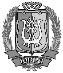 ГлаваХанты-Мансийского районаДОКУМЕНТ ПОДПИСАНЭЛЕКТРОННОЙ ПОДПИСЬЮСертификат  [Номер сертификата 1]Владелец [Владелец сертификата 1]Действителен с [ДатаС 1] по [ДатаПо 1]К.Р.Минулин